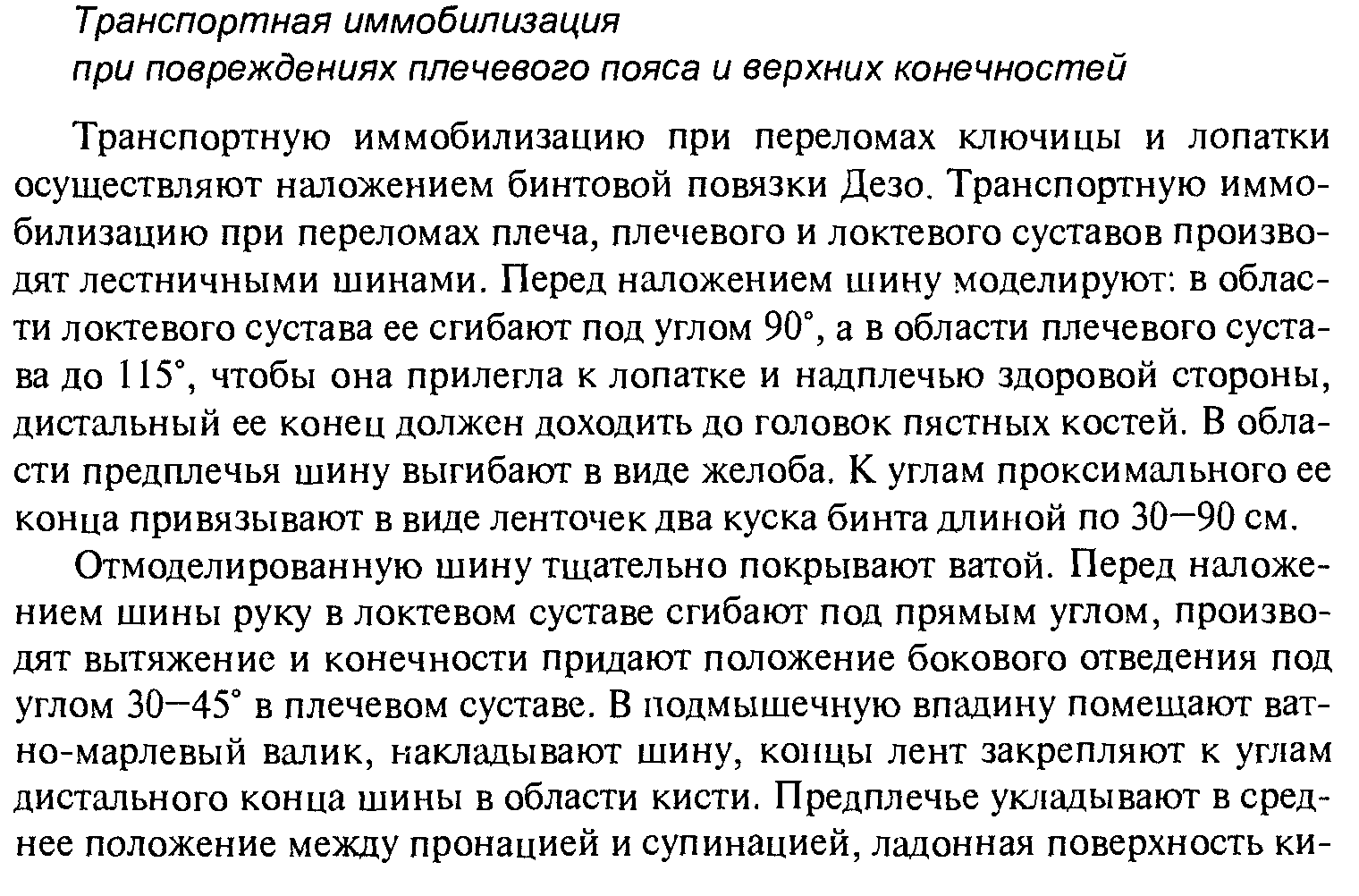 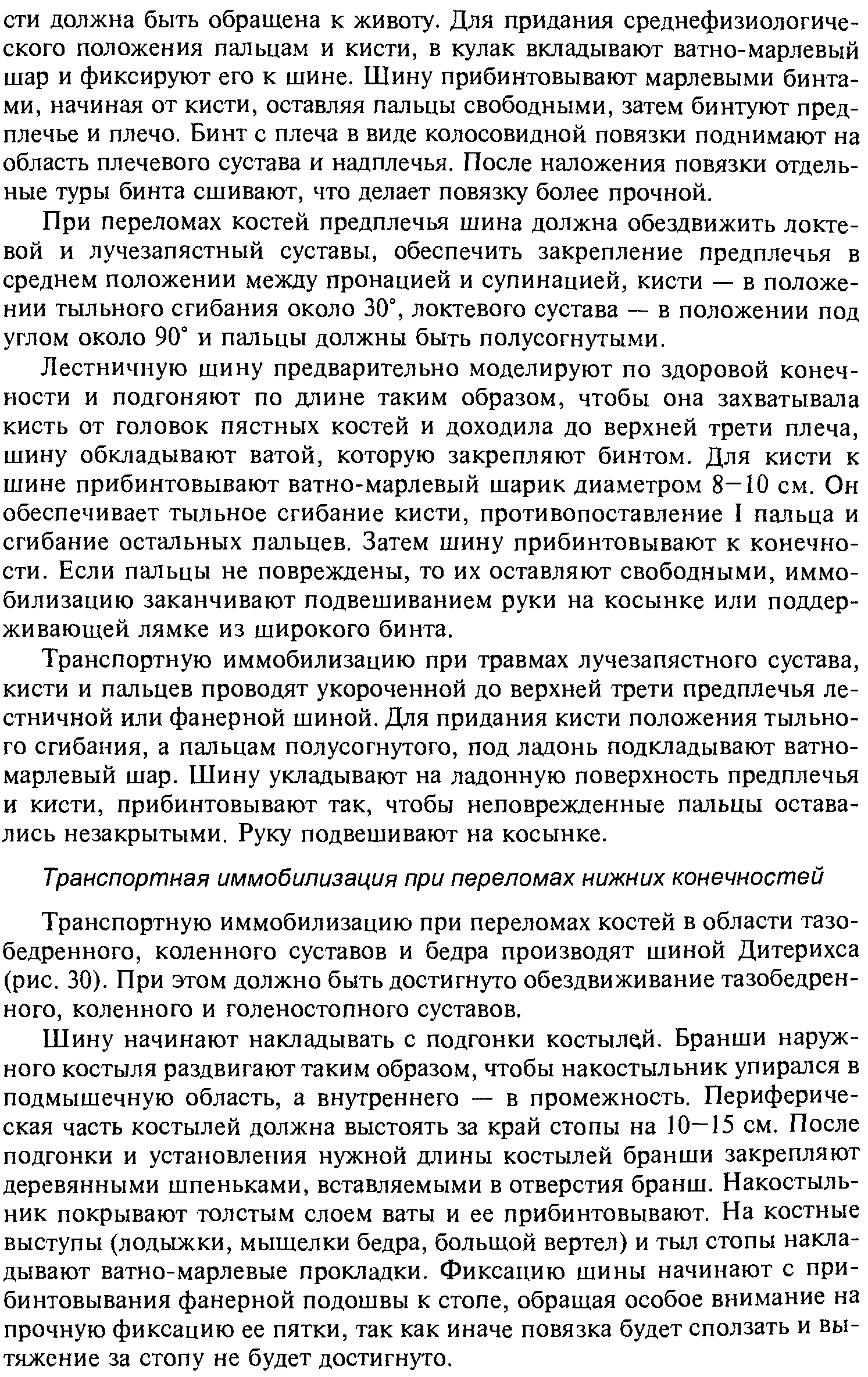 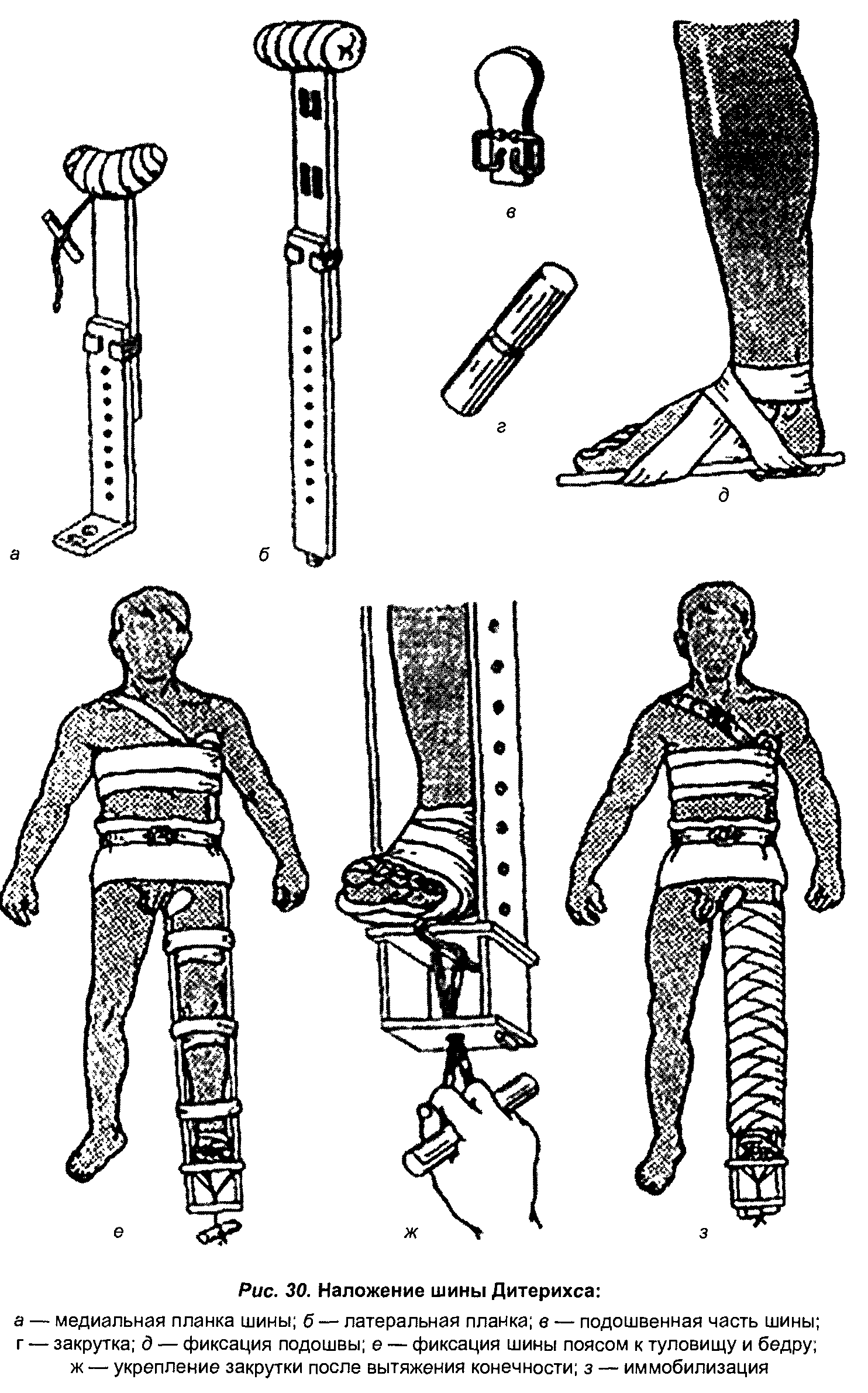 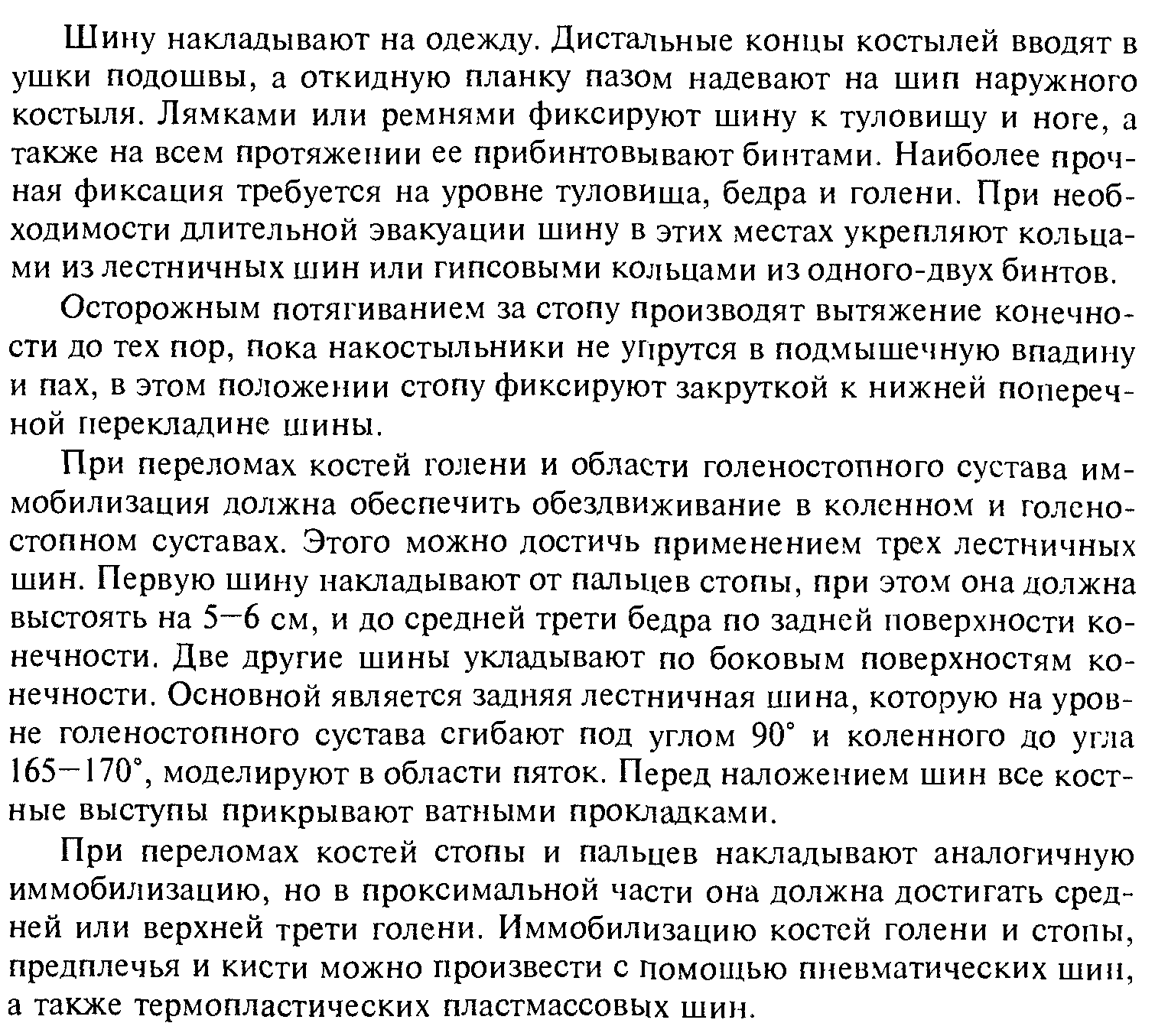 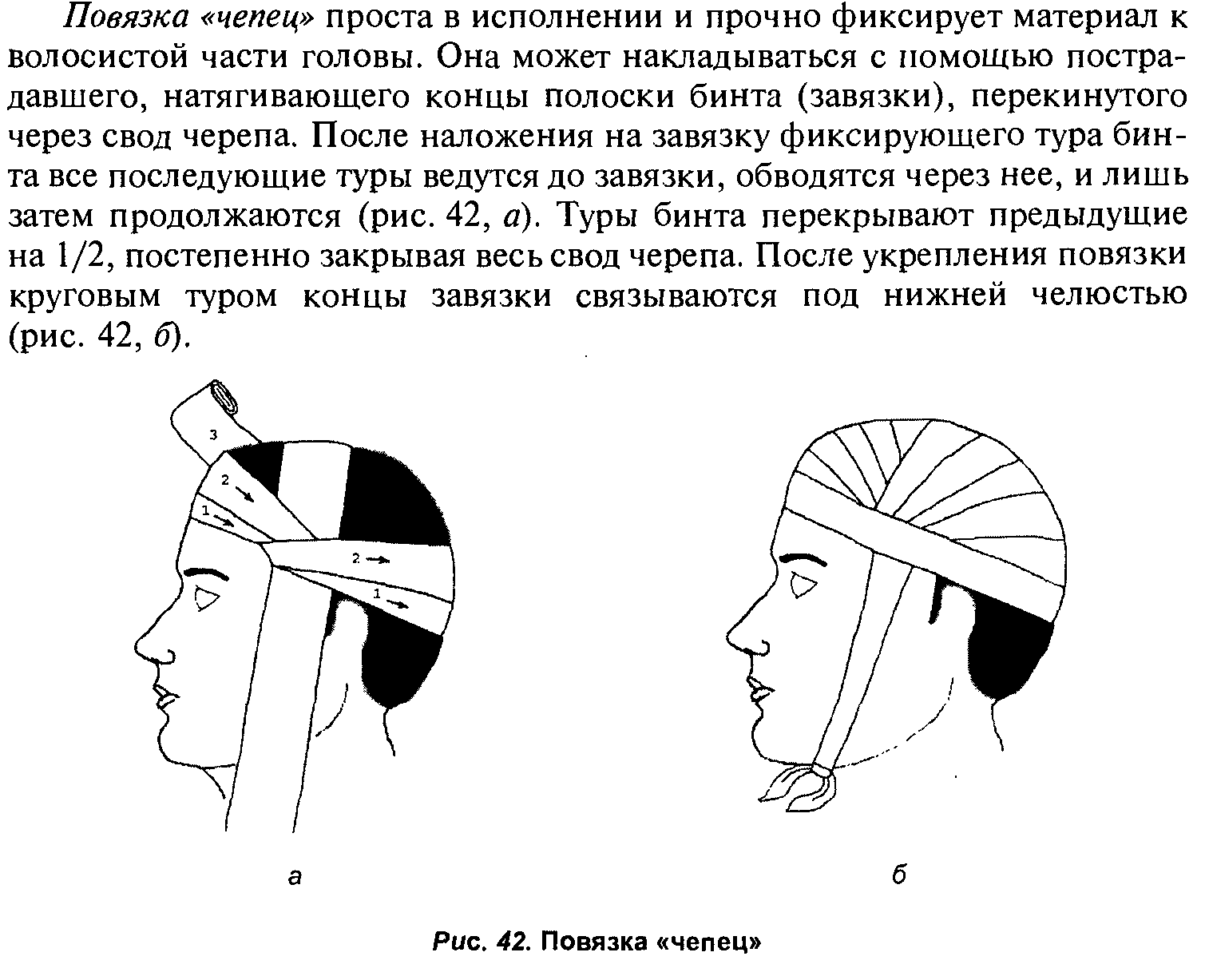 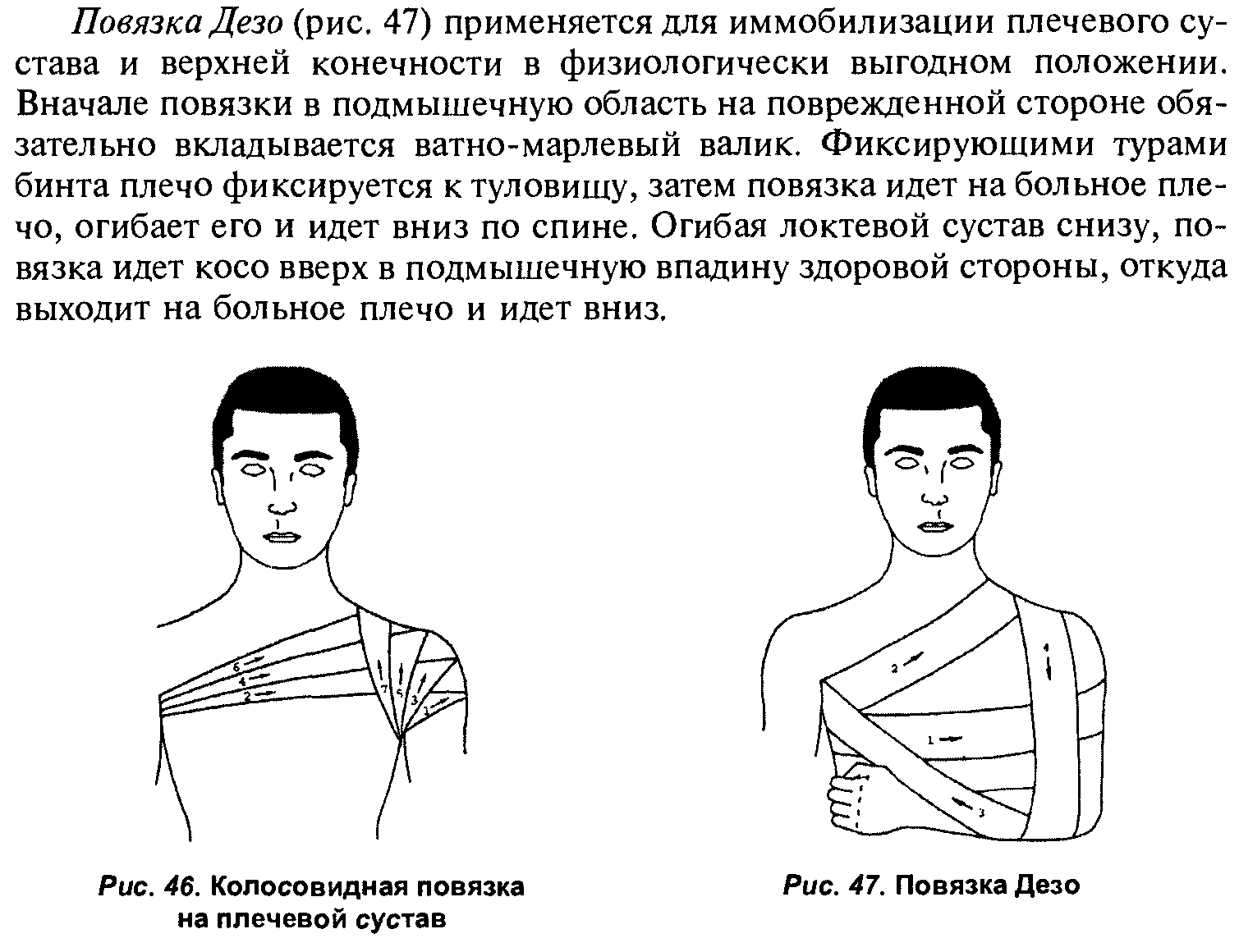 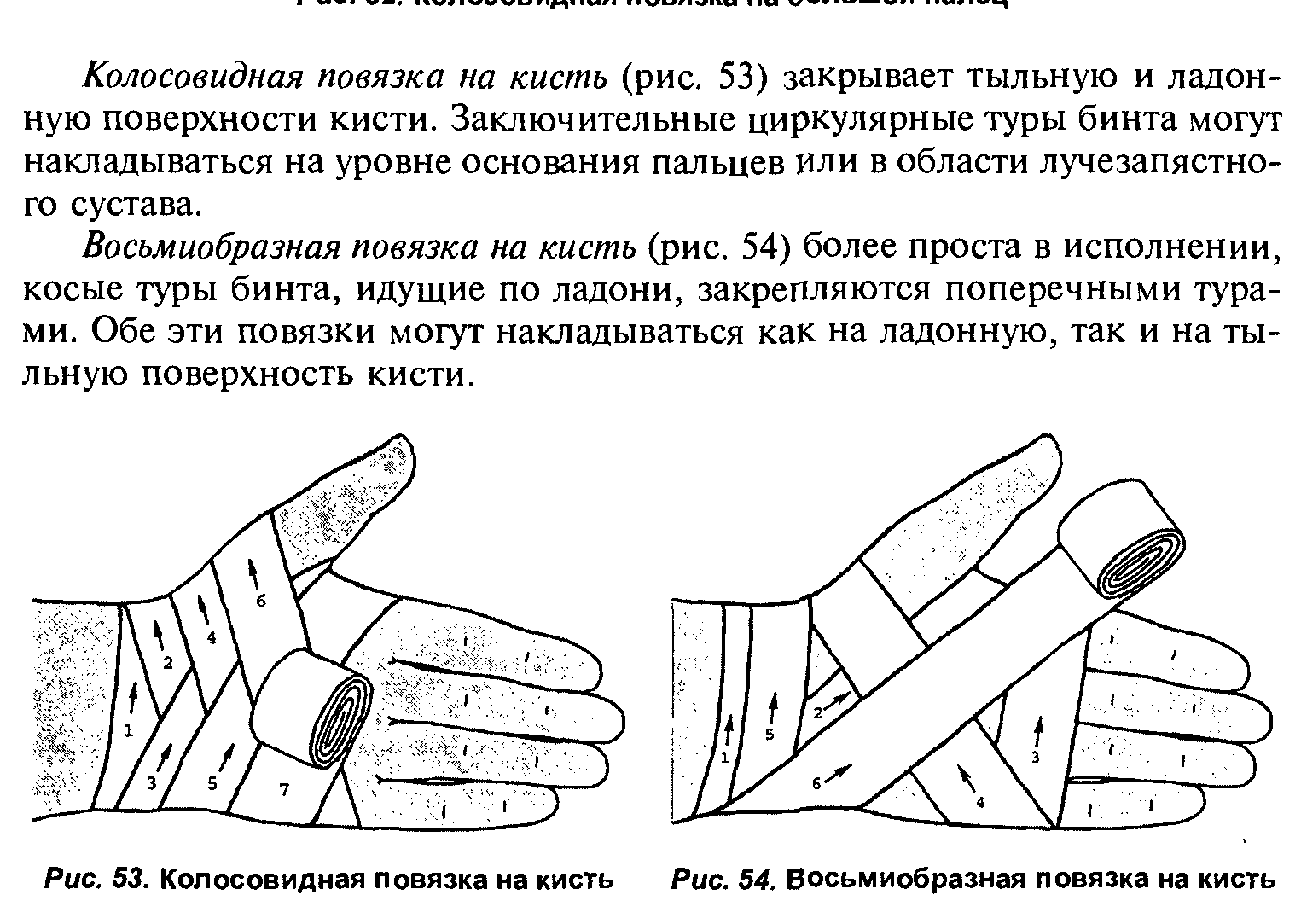 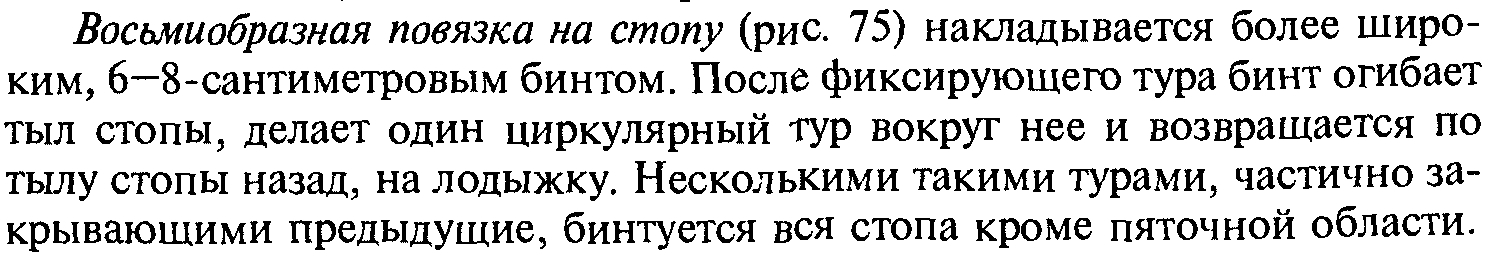 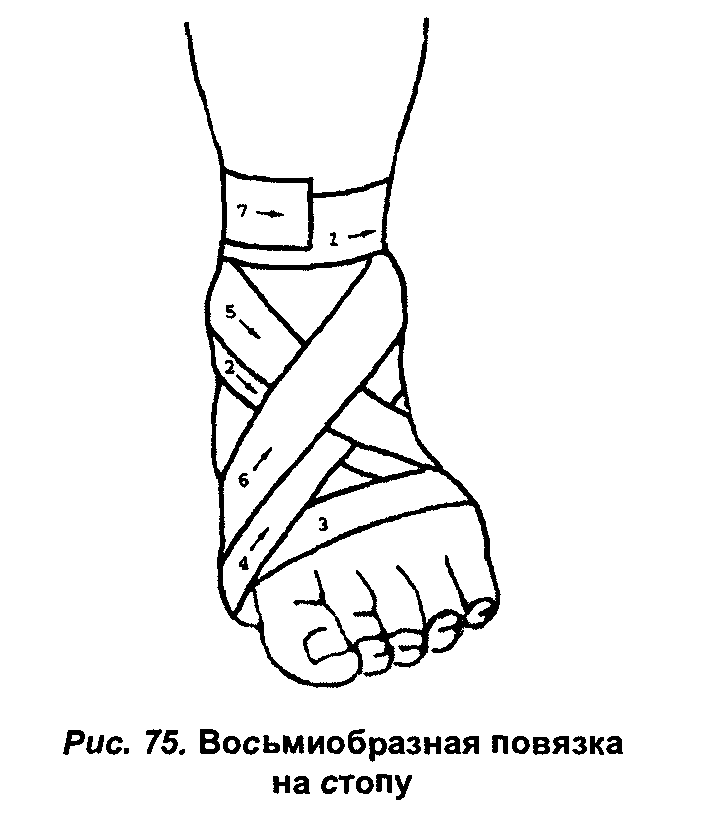 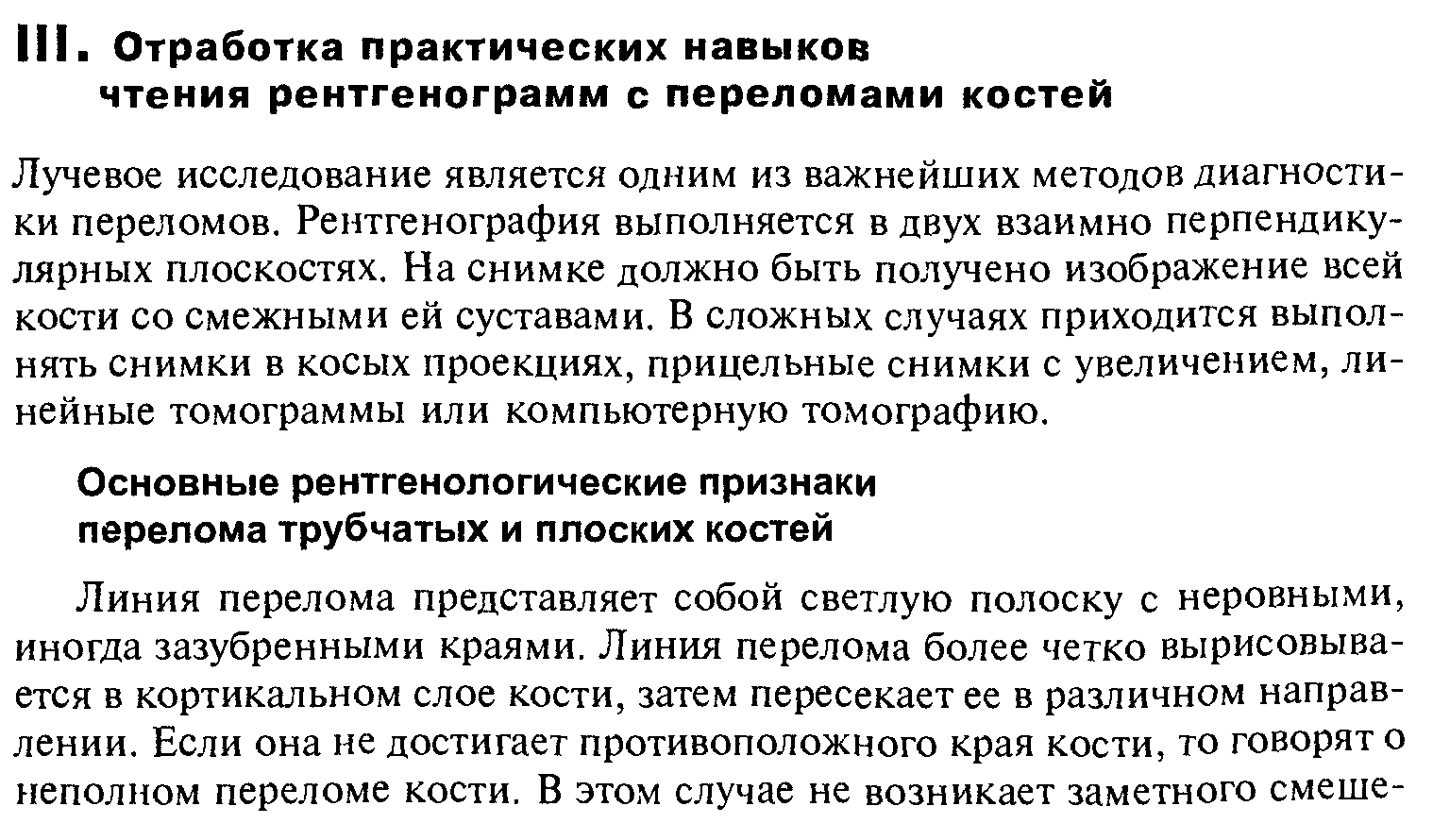 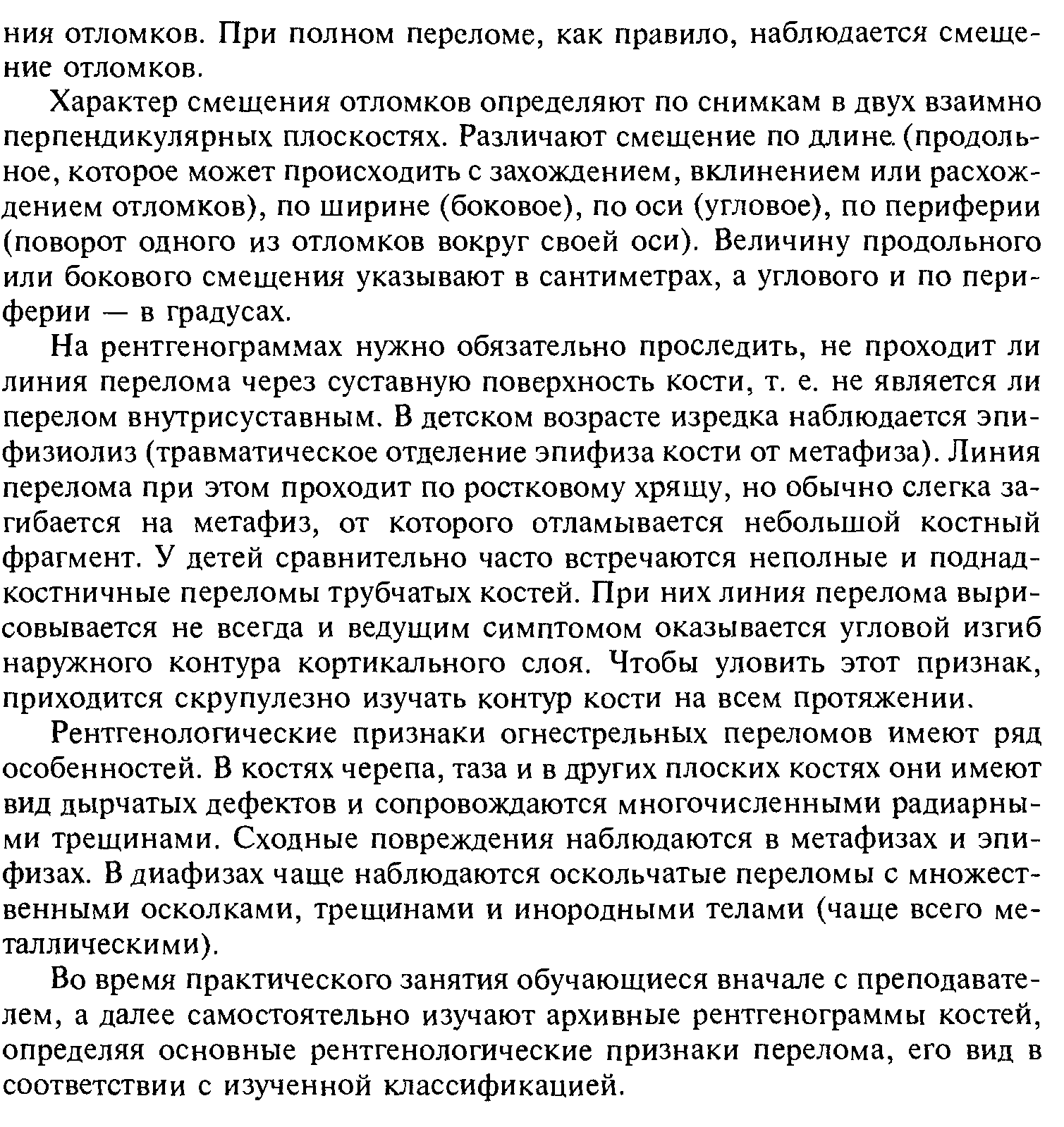 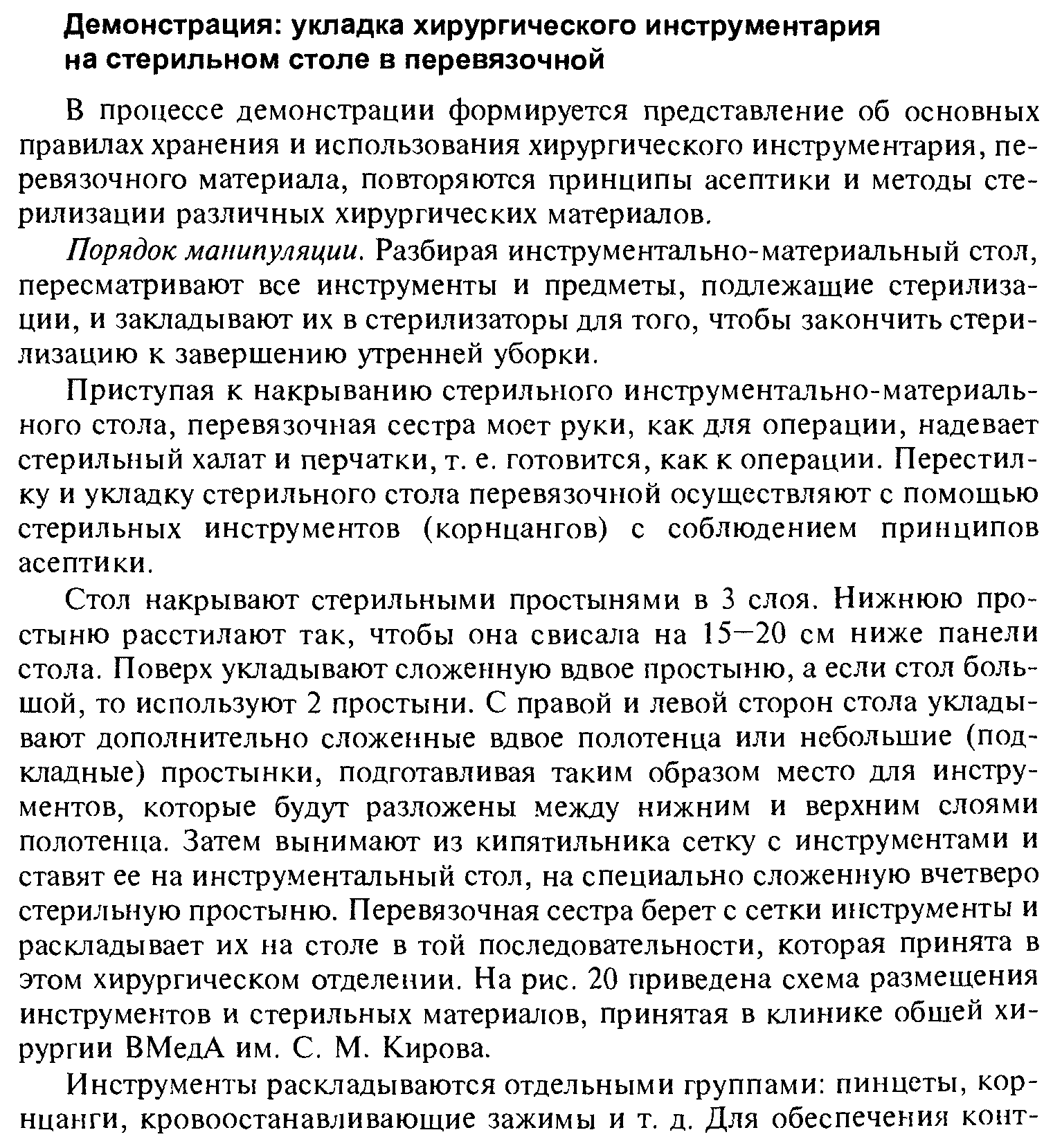 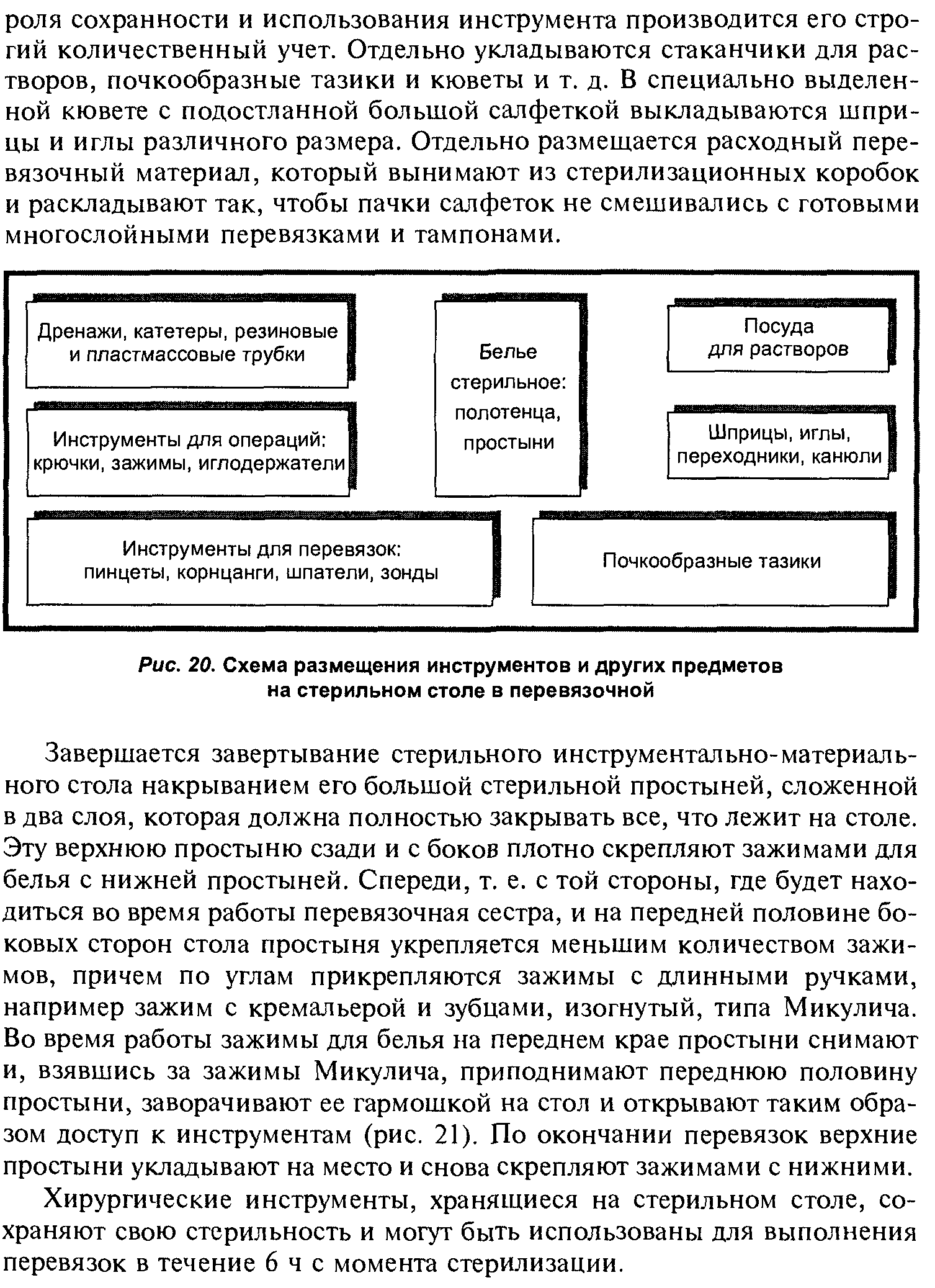 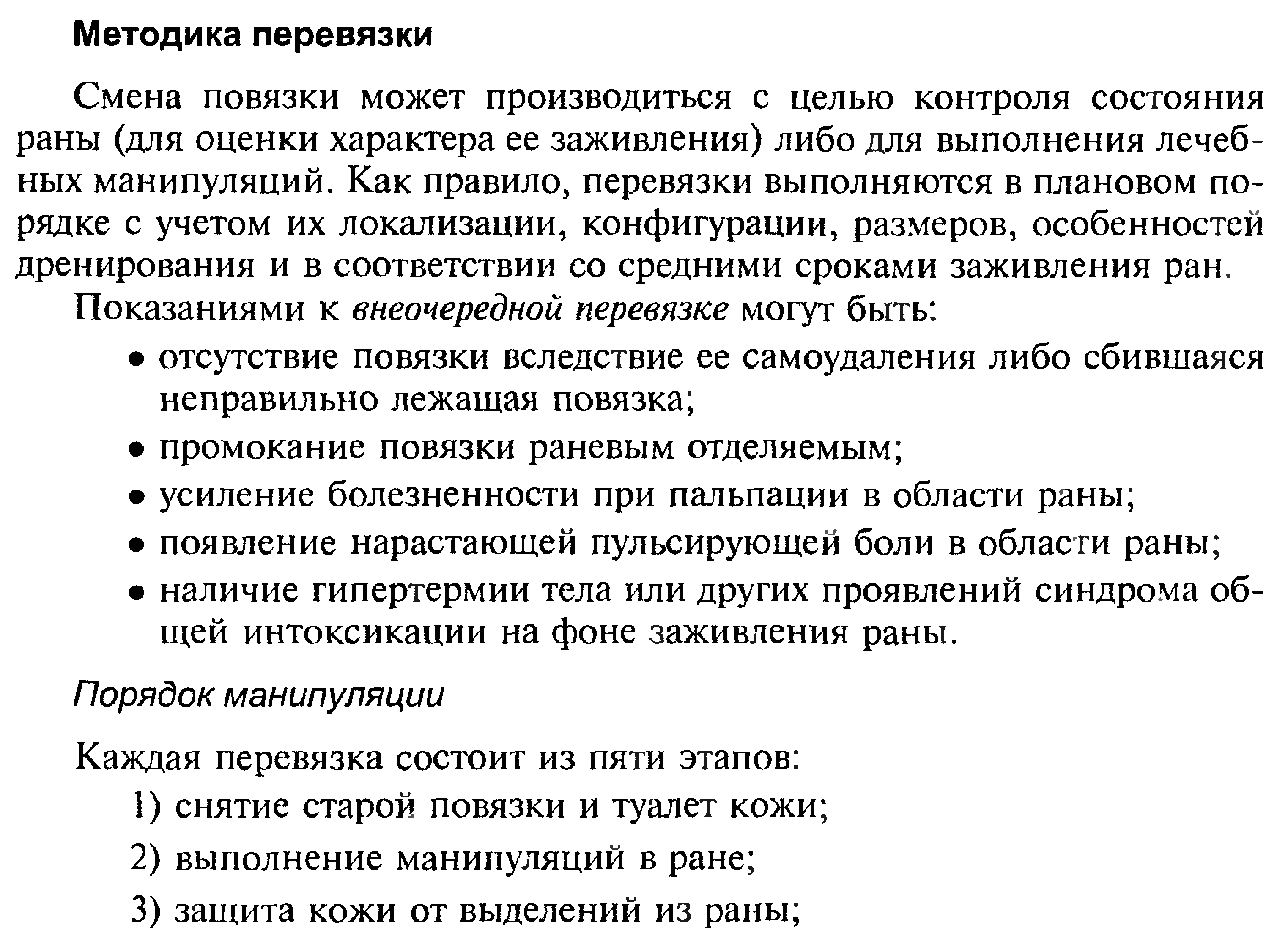 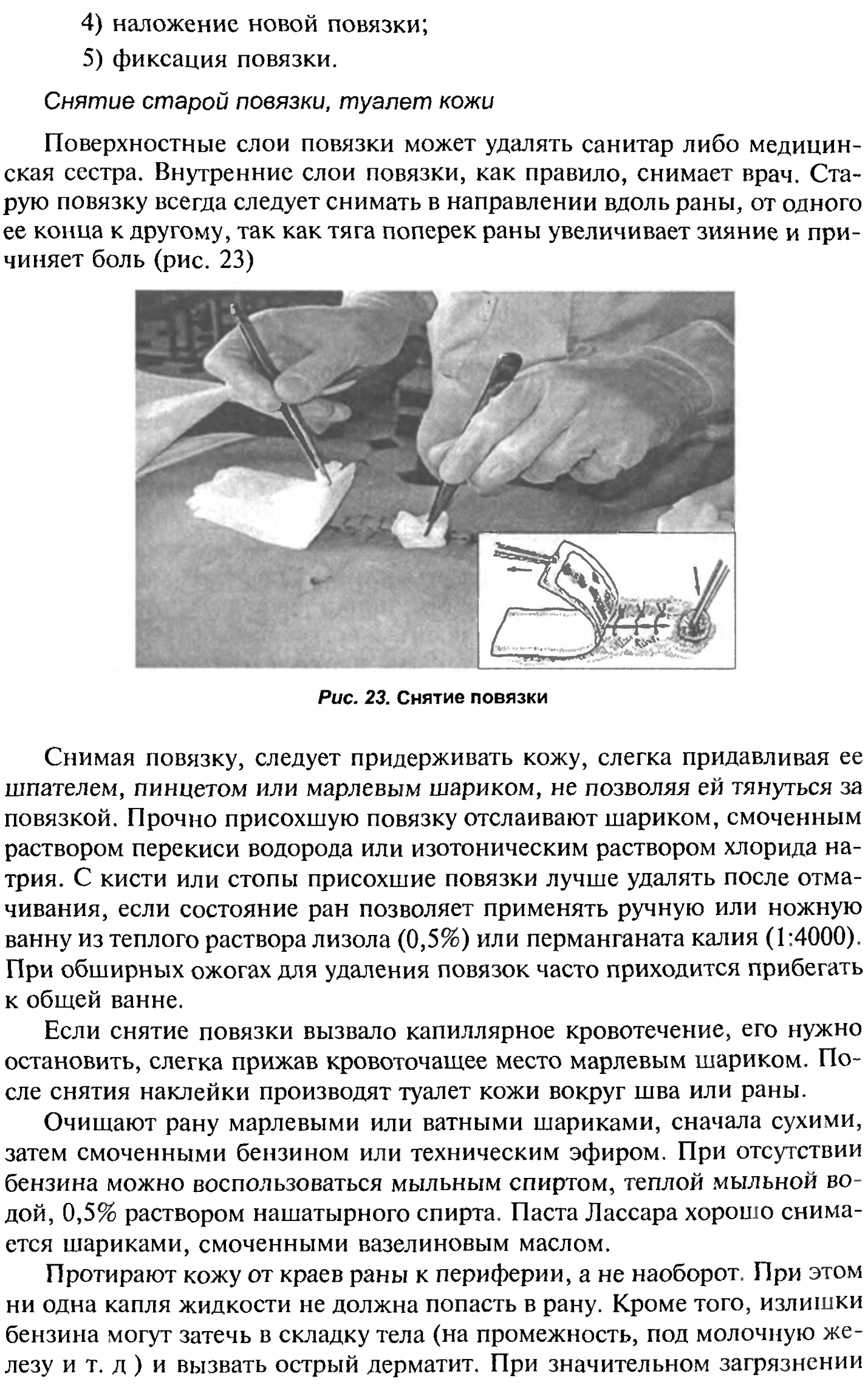 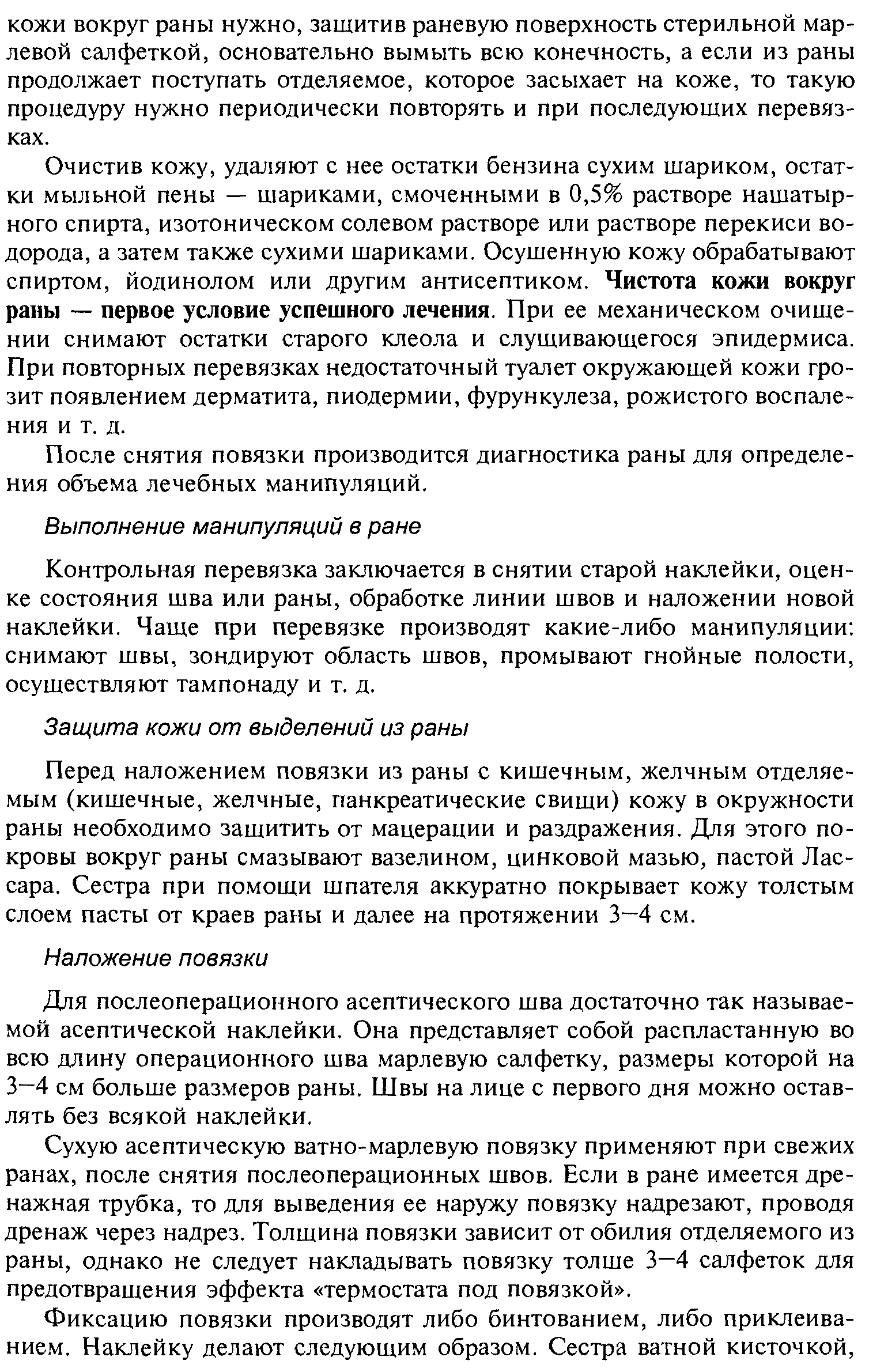 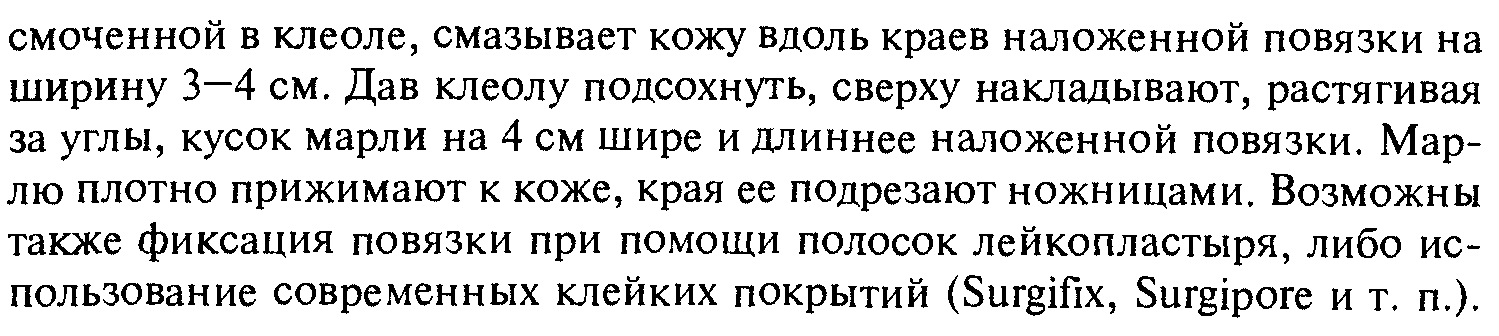 Определение фазы раневого процесса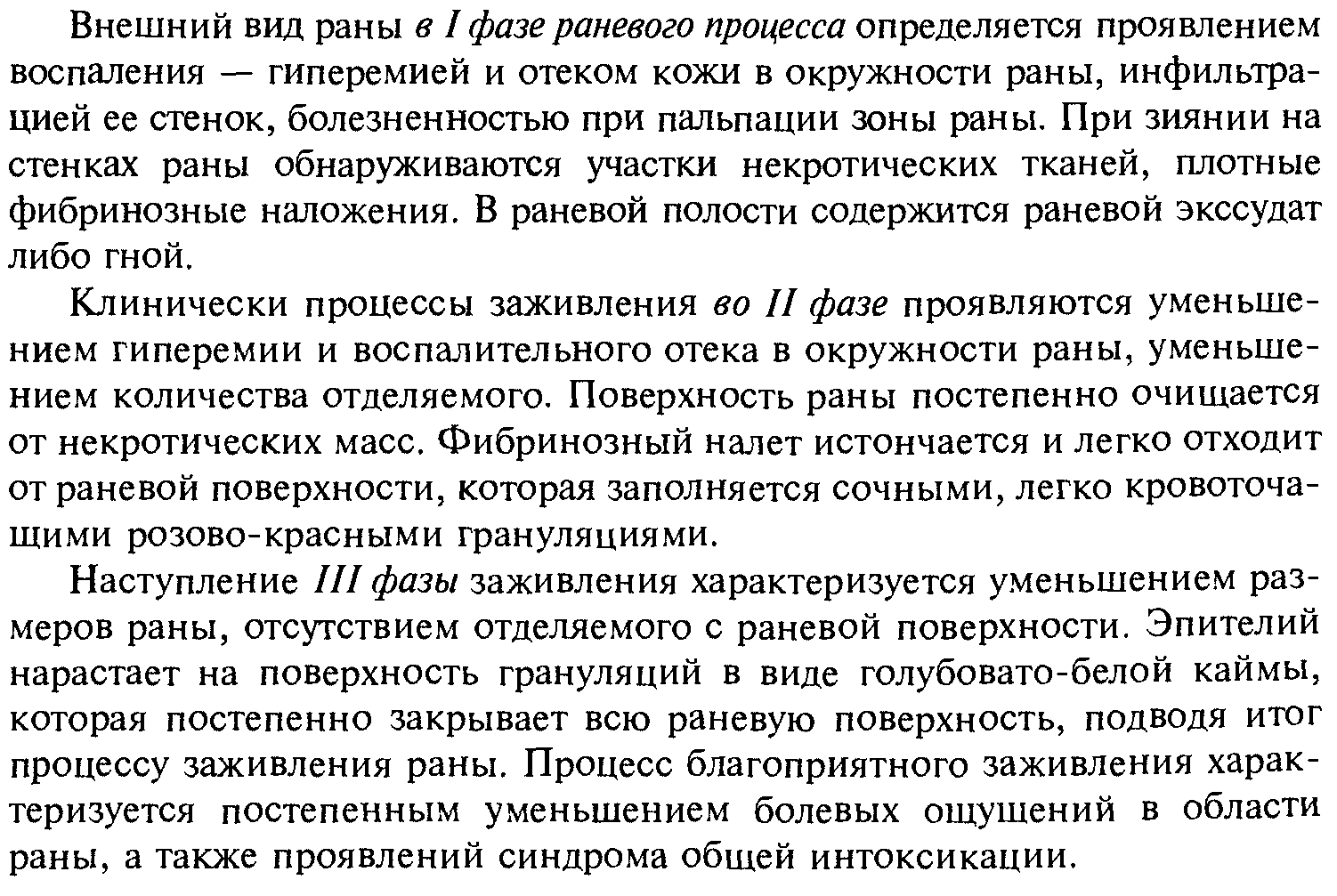 